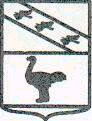 Льговский Городской Совет депутатов Р Е Ш Е Н И Еот 22 октября 2019 года №73Об образовании бюджетной комиссиии утверждении её состава	На основании статьи 37 Устава муниципального образования «Город Льгов» Курской области, статьи 9 Регламента Льговского Городского Совета депутатов, Льговский Городской Совет депутатов РЕШИЛ:	1. Образовать на срок полномочий депутатов Льговского Городского Совета шестого созыва постоянно действующую бюджетную комиссию.	2. Утвердить состав бюджетной комиссии:		Председатель – 	Татаренко М.В.		Члены комиссии -  Котов Е.М.,                                                      Тивелев М.В.,                                                     Коростелев М.В.,                                                     Широких А.С.3. Решение вступает в силу со дня его официального опубликования в установленном порядке.Председатель ЛьговскогоГородского Совета депутатов				  	Ю.П. Скобелев